Tel (fax) : 034 12 54 61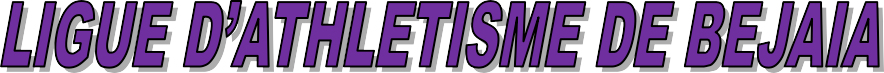 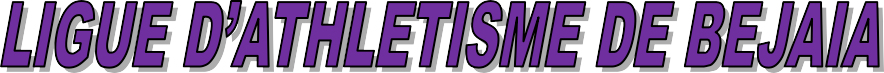 Site web: www.lab-dz.com CLUB:…………………………………………………………………………………………………………………………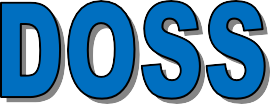 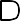 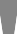 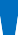 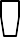 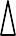 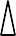 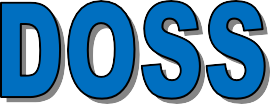 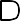 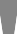 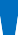 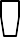 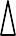 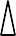                                                                                                                          Béjaïa le 09 novembre 2021                                                                                                                     MessieursLes Présidents des Clubs Sportifs AmateursLes Responsable des Sections D’AthlétismeObjets : AffiliationNous avons l’honneur de vous informer des modalités d’affiliation pour la Saison Sportive 2020/2021 et ce, conformément à la réglementation en vigueur et aux décisions prises par les membres du Bureau de la Ligue d’Athlétisme de la Wilaya de Béjaïa.ENGAGEMENTS :Période d’engagement :DOSSIER A FOURNIR :Feuille d’engagement auprès de la LAB signée par le Président du C.S.A.Copie du P.V de l’A.G.E du CSA Mandat 2020/2024.Copie du P.V. de l’Installation du responsable de la Section d’athlétisme 2021 / 2022.Copie de l’Agrément du CSA, (Mandat 2020–2024).Formulaire d’engagement aux compétitions de la saison 2021-2022Fiches de Renseignements de l’encadrement technique plus photocopie du diplôme sportif.Le dossier dûment rempli et visé par le Président du CSA doit être accompagné du montant, ci- dessous indiqué, représentant les frais d’engagements pour la présente saison sportive :Mode de paiement : Par virement au compte de la ligue : 00500152418088521049                    BDL-CITE TOBBALVous souhaitant une bonne saison sportive, nous vous prions de croire, Messieurs, en l’expression de notre profond respect.Le Président,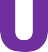 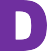 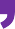 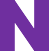 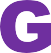 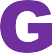 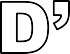 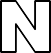 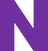 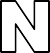 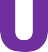 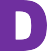 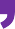 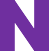 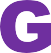 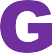 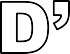 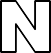 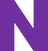 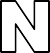 Nom du Club (en toutes lettres) ………………………………………………………………………………….. Sigle : ………………………………………………………………………………………….………………….... Adresse du Club : …………………………………………………….………………………..………………….. N° de Tel : ………………………………. Fax : ……..…………………. Mobile : ………….……………….. Couleurs du Club : ………………………………………………………………………………………………. Date de création du club : ………………………………………………………………………………………. Nom & Prénom du Président du C.S.A : ………………………………………………………………………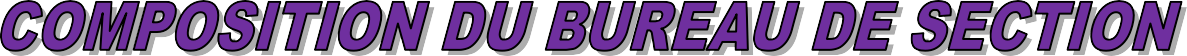 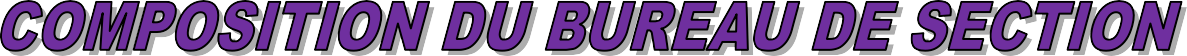 Président	: …………………………………………………………………….……….V/Président	:……………………………………………………………………………… Secrétaire Général	: …………………………………………….………………………………. Trésorier Général	: ……………………………………………………………………………….. Compte Bancaire/ C.C.P –N° :	………………………………………………………………...……………… Adresse	: ……………………………………………………………………..……….. Agrément N° délivrée le	: …… ……………….………………………………………………………… Nom Prénoms du délégué de ligue : …………………………………………………………….……. ………… Adresse de la boite email du club: ……………………………………………………………………………. Numéro de téléphone du président de la section :……………………………………………………………….Cachet  du CSA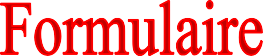 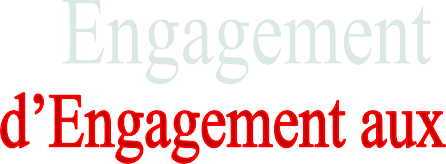 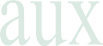 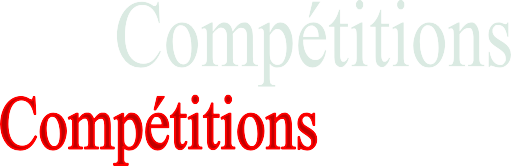 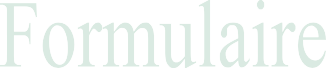 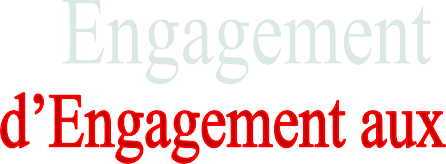 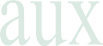 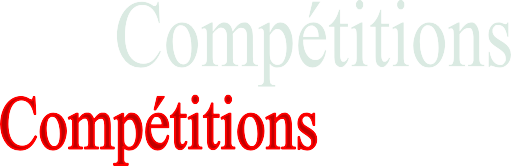    Saison Sportive 2021-2022Je Soussigné, Mme/Melle/ M.Responsable de la Section AthlétismeDénomination Complète du Club :Couleurs du Club :Adresse du Club :Je m’engage, à participer au Programme des Compétitions organisées par la ligue d’athlétisme de la wilaya de Bejaia de Saison Sportive 2021 / 2022.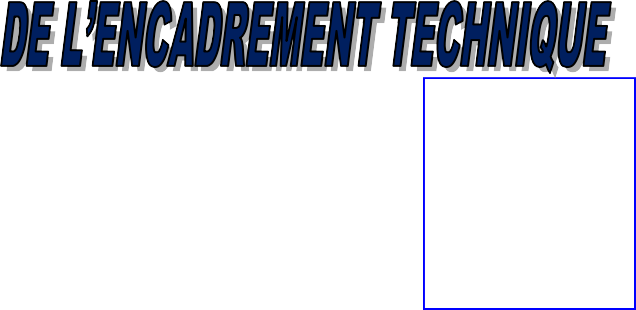 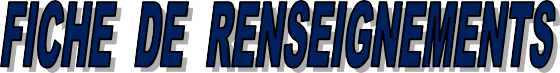 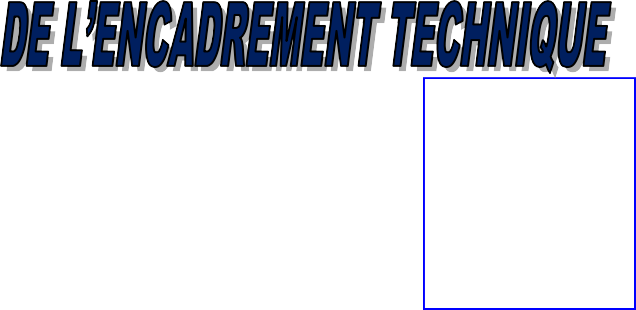 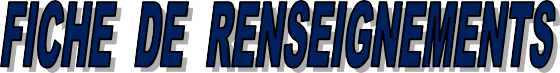 Nom PrénomDate et Lieu de Naissance N° TéléphoneAdresse Profession OrganismeClub  Diplôme  Date d’obtention   PHOTONB : Joindre une Photocopie	Signature du Président du C.S.A du diplôme.	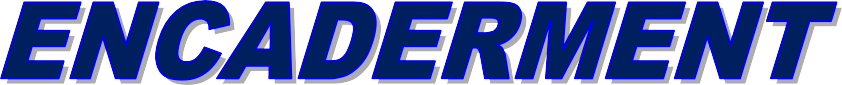 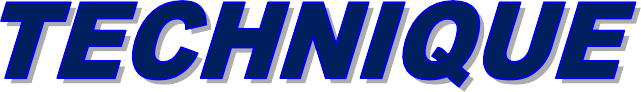 CACHET ET SIGNATURE DU PRESIDENT DU C.S.A	Fait à Bejaia le ………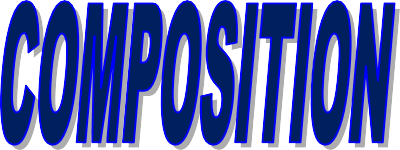 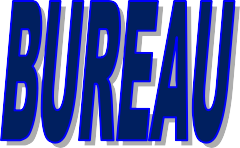 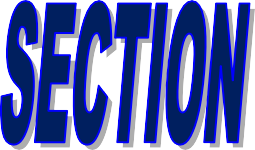 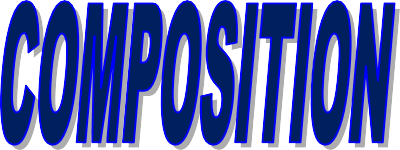 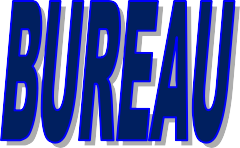 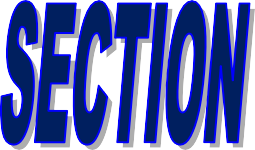 CACHET ET SIGNATURE DU PRESIDENT DU C.S.A	Fait à Bejaia le ….Nouveaux clubsAnciens clubs 25 000 DA 25 000 DATél :Fax :Mobile :Site Web :Email :Date ……………………Signature et Cachetdu Responsable de la Section d’AthlétismeNOMS PRENOMS DATE DE NAISSANCE ET LIEU DE NAISSANCE GRADES      DATE D’OBTENTION NOMS PRENOMS FONCTION AU SEIN DU BUREAU N -TELEPHONEORGANISME EMPLOYEUR